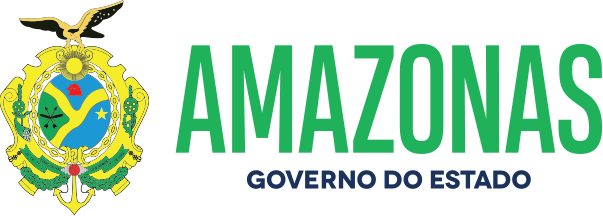 DETRAN/AMESPÉCIE: Edital de Notificação de Imposição de Penalidade Nº 0035/2021. O DETRAN/AM, fundamentado no caput do art. 282 da Lei 9.503, de 23.09.97, consubstanciado com a Resolução 619/16 do CONTRAN e no princípio constitucional do contraditório da CF; Considerando as reiteradas tentativas de entrega de Notificações de Imposição de Penalidade por infração de trânsito por meio postal; NOTIFICA que foram lavradas autuações cometidas pelos veículos de propriedade dos abaixo relacionados, facultando a efetivar Recurso em 1ª instância na JARI no prazo de quinze dias, a contar da data da publicação do presente edital, podendo ser adquirido o formulário para Recurso no site do DETRAN/AM. Da decisão da JARI caberá Recurso em 2ª instância junto ao CETRAN/AM na forma do art. 288/289 do CTB.Manaus, 08 de Setembro de 2021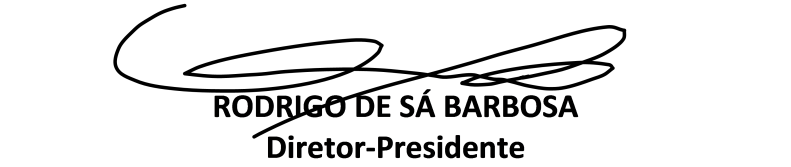 NºPlacaNº do AutoCódigo daInfraçãoData daAutuaçãoData do Recurso1 NAM-2753TD-00080380 703-0/1 11/07/20 08/10/212 MOT-5731TD-00191453 501-0/0 09/03/21 08/10/213 KDJ-2245TD-00143751 672-6/1 19/08/20 08/10/214 OXM-9J53TD-00167948 659-9/2 19/08/20 08/10/215 JXN-4477TD-00201408 518-5/1 17/06/21 08/10/216 OAD-5641TD-00204873 659-9/2 18/06/21 08/10/217 NOM-8484TD-00141297 659-9/2 22/08/20 08/10/218 NOM-8484TD-00141298 501-0/0 22/08/20 08/10/219 NOU-0493TD-00185190 659-9/2 22/06/21 08/10/2110 PHN-1641TD-00164498 703-0/1 25/08/20 08/10/2111 PHQ-8H67TD-00168590 663-7/2 26/08/20 08/10/2112 QZD-2A08TD-00162904 703-0/1 27/08/20 08/10/2113 JXL-3F12TD-00169311 501-0/0 28/08/20 08/10/2114 JXL-3F12TD-00169312 511-8/0 28/08/20 08/10/2115 JXL-3F12TD-00169313 519-3/0 28/08/20 08/10/2116 NPA-1953TD-00208655 519-3/0 25/06/21 08/10/2117 JXX-3990AI-00379526 703-0/1 24/06/21 08/10/2118 NPB-9302TD-00163136 676-9/0 31/08/20 08/10/2119 PHW-4A02TD-00209215 734-0/0 26/06/21 08/10/2120 JWW-2F57TD-00209216 672-6/1 26/06/21 08/10/2121 NOO-6374TD-00162613 518-5/2 01/09/20 08/10/2122 OAH-1482TD-00207931 659-9/2 27/06/21 08/10/2123 NPB-4735TD-00194779 501-0/0 27/06/21 08/10/2124 OAI-7067TD-00209618 703-0/1 29/06/21 08/10/2125 JXK-8273TD-00210104 501-0/0 01/07/21 08/10/2126 OAF-4807TD-00169363 501-0/0 02/09/20 08/10/2127 OAF-4807TD-00169364 511-8/0 02/09/20 08/10/2128 OAF-4807TD-00169365 640-8/0 02/09/20 08/10/2129 JWP-5588TD-00153274 672-6/1 04/09/20 08/10/2130 NOT-5841TD-00153278 685-8/0 05/09/20 08/10/2131 PHQ-6379TD-00161418 518-5/2 05/09/20 08/10/2132 JXU-5H14TD-00206214 518-5/1 15/06/21 08/10/2133 PHU-9H26TD-00169850 519-3/0 06/09/20 08/10/2134 NOP-6669TD-00151500 672-6/1 07/09/20 08/10/2135 PHQ-6076TD-00167034 659-9/2 07/09/20 08/10/2136 PHN-5884TD-00190866 659-9/2 01/07/21 08/10/2137 JWT-9C02TD-00208276 519-3/0 01/07/21 08/10/2138 JXO-8821TD-00209232 607-6/0 01/07/21 08/10/2139 NCK-6429TD-00209622 672-6/1 02/07/21 08/10/2140 PHL-5B24TD-00203838 659-9/2 02/07/21 08/10/2141 PHR-0G41TD-00209628 518-5/2 02/07/21 08/10/2142 JXX-5076TD-00204667 501-0/0 02/07/21 08/10/2143 JWS-6229TD-00209921 607-6/0 03/07/21 08/10/2144 OXM-1G91TD-00210137 518-5/2 03/07/21 08/10/2145 QZC-4G68TD-00153285 583-5/0 09/09/20 08/10/2146 PHA-9673TD-00155085 501-0/0 09/09/20 08/10/2147 PHA-9673TD-00155086 655-6/1 09/09/20 08/10/2148 PHQ-9D83TD-00166880 501-0/0 09/09/20 08/10/2149 PHQ-9D83TD-00166881 703-0/1 09/09/20 08/10/2150 PHQ-9D83TD-00166882 663-7/1 09/09/20 08/10/2151 PHQ-9D83TD-00166883 511-8/0 09/09/20 08/10/2152 PHV-7E76TD-00163158 501-0/0 09/09/20 08/10/2153 PHK-8509TD-00169982 501-0/0 09/09/20 08/10/2154 PHK-8509TD-00169983 511-8/0 09/09/20 08/10/2155 PHA-3F30TD-00160715 703-0/1 12/09/20 08/10/2156 OAL-5676TD-00156327 659-9/2 12/09/20 08/10/2157 NOJ-1540TD-00171411 501-0/0 13/09/20 08/10/2158 NOJ-1540TD-00171412 511-8/0 13/09/20 08/10/2159 JXR-0G51TD-00171413 516-9/1 13/09/20 08/10/2160 JXT-7H65TD-00170523 654-8/0 13/09/20 08/10/2161 JWS-1759TD-00165694 659-9/2 13/09/20 08/10/2162 JWS-1759TD-00165695 501-0/0 13/09/20 08/10/2163 JWS-1759TD-00165696 511-8/0 13/09/20 08/10/2164 JXO-0982TD-00170526 757-9/0 13/09/20 08/10/2165 PHF-8726TD-00156330 607-6/0 13/09/20 08/10/2166 JWO-0D74TD-00163183 672-6/1 13/09/20 08/10/2167 JXK-1489TD-00158142 672-6/1 14/09/20 08/10/2168 OAD-3899TD-00169181 659-9/2 14/09/20 08/10/2169 PHG-5339TD-00210912 703-0/1 04/07/21 08/10/2170 NOP-9471TD-00210178 659-9/2 04/07/21 08/10/2171 NOP-9471TD-00210179 518-5/1 04/07/21 08/10/2172 NOP-9471TD-00210180 518-5/2 04/07/21 08/10/2173 JXQ-5947TD-00200362 672-6/1 05/07/21 08/10/2174 JWV-4206TD-00209568 736-6/2 05/07/21 08/10/2175 PHF-9C95TD-00210533 734-0/0 05/07/21 08/10/2176 NOI-7456TD-00200365 659-9/2 06/07/21 08/10/2177 PHX-8G27TD-00204684 663-7/1 06/07/21 08/10/2178 OAI-5216TD-00190879 734-0/0 06/07/21 08/10/2179 NOT-6I32TD-00196511 763-3/2 07/07/21 08/10/2180 OAM-3340TD-00201440 658-0/0 07/07/21 08/10/2181 PHH-7737TD-00203777 663-7/1 08/07/21 08/10/2182 JXY-5583TD-00195566 659-9/2 08/07/21 08/10/2183 JXI-8016TD-00200980 664-5/0 08/07/21 08/10/2184 JXH-3602TD-00207216 659-9/2 08/07/21 08/10/2185 PHO-7618TD-00209591 703-0/1 09/07/21 08/10/2186 NOT-1061TD-00204687 659-9/2 09/07/21 08/10/2187 NOT-1061TD-00204688 501-0/0 09/07/21 08/10/2188 PHQ-7D94TD-00200157 659-9/2 09/07/21 08/10/2189 NOI-7120TD-00211305 703-0/1 09/07/21 08/10/2190 NOW-8518TD-00211256 640-8/0 09/07/21 08/10/2191 JWY-4605TD-00210561 519-3/0 10/07/21 08/10/2192 OAI-0914TD-00210836 659-9/2 11/07/21 08/10/2193 OAI-0914TD-00210837 501-0/0 11/07/21 08/10/2194 OAI-0914TD-00210838 655-6/1 11/07/21 08/10/2195 OAI-0914TD-00210839 640-8/0 11/07/21 08/10/2196 OAI-0914TD-00210840 703-0/1 11/07/21 08/10/2197 OAI-0914TD-00210841 734-0/0 11/07/21 08/10/2198 PHQ-7E44TD-00210861 757-9/0 11/07/21 08/10/2199 AZW-3725TD-00193593 501-0/0 11/07/21 08/10/21100 HOK-4J62TD-00207223 670-0/0 11/07/21 08/10/21101 JXM-9254TD-00203010 659-9/2 13/07/21 08/10/21102 JXM-9254TD-00203011 501-0/0 13/07/21 08/10/21103 JXJ-0089TD-00208574 659-9/2 13/07/21 08/10/21104 NOO-9147TD-00208578 659-9/2 13/07/21 08/10/21105 PHQ-8098TD-00211315 703-0/1 13/07/21 08/10/21106 OAO-2558TD-00211320 703-0/1 13/07/21 08/10/21107 PHA-8346TD-00207224 501-0/0 13/07/21 08/10/21108 PHA-8346TD-00207225 703-0/1 13/07/21 08/10/21109 PHA-8346TD-00207226 511-8/0 13/07/21 08/10/21110 QZY-6E77TD-00211606 663-7/1 13/07/21 08/10/21111 PHR-6G86TD-00211653 527-4/1 13/07/21 08/10/21112 PHR-6G86TD-00211654 665-3/1 13/07/21 08/10/21113 PHR-6G86TD-00211655 521-5/2 13/07/21 08/10/21114 JEC-8522TD-00203014 501-0/0 14/07/21 08/10/21115 NPA-8204TD-00203913 703-0/1 14/07/21 08/10/21116 NOU-6C62TD-00169770 501-0/0 15/09/20 08/10/21117 NOU-6C62TD-00169771 511-8/0 15/09/20 08/10/21118 NOU-6C62TD-00169772 663-7/1 15/09/20 08/10/21119 JUC-8645TD-00169774 661-0/2 15/09/20 08/10/21120 PHE-3303AI-00379083 703-0/1 15/09/20 08/10/21121 OAN-4724AI-00379080 703-0/1 15/09/20 08/10/21122 PHJ-3969TD-00153620 504-5/0 16/09/20 08/10/21123 JXB-5696TD-00167641 659-9/2 16/09/20 08/10/21124 JXB-5696TD-00167642 501-0/0 16/09/20 08/10/21125 JXP-5C45TD-00169784 665-3/1 16/09/20 08/10/21126 PHX-7J31TD-00171817 501-0/0 16/09/20 08/10/21127 PHI-7212TD-00167248 659-9/2 16/09/20 08/10/21128 PHL-2289TD-00171828 501-0/0 16/09/20 08/10/21129 JXY-8264TD-00202473 659-9/2 14/07/21 08/10/21130 PHB-1438TD-00208172 501-0/0 14/07/21 08/10/21131 PHB-1438TD-00208173 511-8/0 14/07/21 08/10/21132 PHD-1794TD-00212502 703-0/1 14/07/21 08/10/21133 PHC-6C38TD-00210578 734-0/0 15/07/21 08/10/21134 PHR-7F74TD-00209953 672-6/1 16/07/21 08/10/21135 OAN-2376TD-00154623 665-3/1 24/05/20 08/10/21136 OAN-2376TD-00154611 501-0/0 24/05/20 08/10/21137 QZG-9J37TD-00206771 757-9/0 10/07/21 08/10/21138 PHF-5600TD-00169235 516-9/1 30/08/20 08/10/21139 NOK-3342TD-00153624 661-0/2 17/09/20 08/10/21140 JXI-9881TD-00171493 504-5/0 17/09/20 08/10/21141 OAI-5724TD-00167053 672-6/1 17/09/20 08/10/21142 QZR-9A48TD-00171498 501-0/0 17/09/20 08/10/21143 QZR-9A48TD-00171499 511-8/0 17/09/20 08/10/21144 QZR-9A48TD-00171500 734-0/0 17/09/20 08/10/21145 PHA-5828TD-00172001 503-7/1 17/09/20 08/10/21146 OAM-2948TD-00170408 501-0/0 17/09/20 08/10/21147 OAM-2948TD-00170409 511-8/0 17/09/20 08/10/21148 OAM-2948TD-00170410 734-0/0 17/09/20 08/10/21149 OAD-9327TD-00172010 501-0/0 17/09/20 08/10/21150 OAD-9327TD-00172011 511-8/0 17/09/20 08/10/21151 PHK-9G11TD-00172017 607-6/0 17/09/20 08/10/21152 JXV-2724TD-00170563 659-9/2 17/09/20 08/10/21153 PHK-9G11TD-00172018 527-4/1 17/09/20 08/10/21154 JXV-2724TD-00170565 691-2/0 17/09/20 08/10/21155 PHK-9G11TD-00172019 667-0/0 17/09/20 08/10/21156 PHK-9G11TD-00172020 665-3/1 17/09/20 08/10/21157 PHC-7551TD-00170574 501-0/0 18/09/20 08/10/21158 PHC-7551TD-00170575 511-8/0 18/09/20 08/10/21159 PHC-7551TD-00170576 663-7/1 18/09/20 08/10/21160 PHC-7551TD-00170577 734-0/0 18/09/20 08/10/21161 JWZ-2417TD-00167644 659-9/2 18/09/20 08/10/21162 PHM-6685TD-00150474 691-2/0 18/09/20 08/10/21163 MQH-8241TD-00170822 501-0/0 18/09/20 08/10/21164 MQH-8241TD-00170823 511-8/0 18/09/20 08/10/21165 MQH-8241TD-00170824 661-0/2 18/09/20 08/10/21166 MQH-8241TD-00170825 659-9/2 18/09/20 08/10/21167 MQH-8241TD-00170826 734-0/0 18/09/20 08/10/21168 PHF-4338TD-00172143 655-6/1 18/09/20 08/10/21169 PHF-4338TD-00172144 734-0/0 18/09/20 08/10/21170 NOW-2814TD-00161263 676-9/0 18/09/20 08/10/21171 QZG-7B28TD-00167316 703-0/1 19/09/20 08/10/21172 OAM-5J42TD-00167323 659-9/2 19/09/20 08/10/21173 JXI-8917TD-00169693 672-6/1 19/09/20 08/10/21174 PHO-1763TD-00167065 520-7/0 19/09/20 08/10/21175 PHA-4410TD-00167651 519-3/0 19/09/20 08/10/21176 JXW-4610TD-00156361 519-3/0 19/09/20 08/10/21177 QZX-0J08TD-00104390 501-0/0 19/09/20 08/10/21178 NOK-6014TD-00169194 703-0/1 19/09/20 08/10/21179 PHC-9256TD-00169195 501-0/0 19/09/20 08/10/21180 JXQ-2066TD-00195582 659-9/2 16/07/21 08/10/21181 PHK-7075TD-00212702 672-6/1 17/07/21 08/10/21182 OAK-2812TD-00209749 666-1/0 17/07/21 08/10/21183 PHV-8C87TD-00201468 518-5/2 17/07/21 08/10/21184 CSJ-8840TD-00212631 501-0/0 18/07/21 08/10/21185 CSJ-8840TD-00212632 511-8/0 18/07/21 08/10/21186 CSJ-8840TD-00212633 516-9/1 18/07/21 08/10/21187 PHZ-2F78TD-00207336 516-9/1 18/07/21 08/10/21188 JXT-9F82TD-00208189 659-9/2 18/07/21 08/10/21189 JXT-9F82TD-00208190 516-9/1 18/07/21 08/10/21190 NOK-0114TD-00211741 640-8/0 18/07/21 08/10/21191 PHR-8A51TD-00212217 501-0/0 18/07/21 08/10/21192 OAB-9210TD-00210014 518-5/1 18/07/21 08/10/21193 OAB-9210TD-00210015 734-0/0 18/07/21 08/10/21194 QPN-9D51TD-00212712 519-3/0 19/07/21 08/10/21195 PHP-2347TD-00212720 763-3/2 19/07/21 08/10/21196 NOV-7732TD-00212721 659-9/2 19/07/21 08/10/21197 NOV-7732TD-00212722 501-0/0 19/07/21 08/10/21198 NOV-7732TD-00212723 513-4/1 19/07/21 08/10/21199 NOV-7732TD-00212724 703-0/1 19/07/21 08/10/21200 PHS-6C37TD-00190591 583-5/0 06/06/21 08/10/21201 AUR-7710TD-00171916 516-9/1 20/09/20 08/10/21202 PHK-0383TD-00171018 655-6/1 20/09/20 08/10/21203 OAJ-5491TD-00171936 516-9/1 20/09/20 08/10/21204 NOR-4808TD-00170920 663-7/2 20/09/20 08/10/21205 PHX-6J41TD-00170326 663-7/2 20/09/20 08/10/21206 PHX-6J41TD-00170327 665-3/1 20/09/20 08/10/21207 JWY-8728TD-00170329 654-8/0 20/09/20 08/10/21208 NOR-8596TD-00170704 659-9/2 20/09/20 08/10/21209 NON-8422TD-00170705 518-5/2 20/09/20 08/10/21210 JWH-9223TD-00170709 583-5/0 20/09/20 08/10/21211 JWY-8412TD-00161944 518-5/2 20/09/20 08/10/21212 JXW-9534TD-00171719 728-5/0 20/09/20 08/10/21213 PHP-6E44TD-00168411 501-0/0 20/09/20 08/10/21214 PHY-2548TD-00168421 501-0/0 20/09/20 08/10/21215 NPA-7801TD-00168427 703-0/1 20/09/20 08/10/21216 PHH-7A32TD-00209978 676-9/0 20/07/21 08/10/21217 NOJ-7870TD-00211005 659-9/2 20/07/21 08/10/21218 NOP-4046TD-00207990 667-0/0 20/07/21 08/10/21219 PHB-2J22AI-00378060 763-3/2 05/07/21 08/10/21220 QZS-9I08AI-00322070 516-9/1 11/07/21 08/10/21221 JXQ-2066TD-00195583 501-0/0 16/07/21 08/10/21222 JWW-3566TD-00210302 659-9/2 20/07/21 08/10/21223 PHT-3338TD-00210957 703-0/1 20/07/21 08/10/21224 JXN-7081TD-00210303 659-9/2 20/07/21 08/10/21225 PHE-9532TD-00169197 672-6/1 21/09/20 08/10/21226 PHT-7E77TD-00169199 518-5/2 21/09/20 08/10/21227 OAC-4077TD-00201475 520-7/0 21/07/21 08/10/21228 JXO-0665TD-00210719 659-9/2 21/07/21 08/10/21229 PHF-9031TD-00201478 520-7/0 21/07/21 08/10/21230 PHO-4593TD-00170037 659-9/2 22/09/20 08/10/21231 PHZ-6A07TD-00170043 665-3/1 22/09/20 08/10/21232 PHS-7J35TD-00165496 659-9/2 22/09/20 08/10/21233 PHS-7J35TD-00165497 583-5/0 22/09/20 08/10/21234 PHS-5C86TD-00211377 703-0/1 21/07/21 08/10/21235 PHA-7104TD-00211385 703-0/1 21/07/21 08/10/21236 IKV-2B45TD-00209758 501-0/0 21/07/21 08/10/21237 IKV-2B45TD-00209759 511-8/0 21/07/21 08/10/21238 PHW-1D21TD-00211535 520-7/0 21/07/21 08/10/21239 PHZ-8G63TD-00209081 703-0/1 21/07/21 08/10/21240 NOS-7D24TD-00196251 659-9/2 22/07/21 08/10/21241 PHF-7513TD-00208817 659-9/2 22/07/21 08/10/21242 PHN-3287TD-00212225 501-0/0 22/07/21 08/10/21243 PHF-0B97TD-00210722 659-9/2 22/07/21 08/10/21244 PHF-0B97TD-00210723 501-0/0 22/07/21 08/10/21245 QZV-8G18TD-00203928 703-0/1 22/07/21 08/10/21246 PHE-7542TD-00203929 703-0/1 22/07/21 08/10/21247 QZM-8I27TD-00211545 667-0/0 22/07/21 08/10/21248 JXR-0346TD-00164935 659-9/2 23/09/20 08/10/21249 PHM-2391TD-00172043 659-9/2 23/09/20 08/10/21250 PHM-2391TD-00172044 504-5/0 23/09/20 08/10/21251 PHM-2391TD-00172045 703-0/1 23/09/20 08/10/21252 PHM-2391TD-00172046 734-0/0 23/09/20 08/10/21253 PHM-2391TD-00172047 691-2/0 23/09/20 08/10/21254 JXM-4192TD-00172051 672-6/1 23/09/20 08/10/21255 OAE-2283TD-00172052 501-0/0 23/09/20 08/10/21256 OAE-2283TD-00172053 655-6/1 23/09/20 08/10/21257 NOZ-1J42TD-00172054 672-6/1 23/09/20 08/10/21258 QZA-4J57TD-00172055 501-0/0 23/09/20 08/10/21259 QZA-4J57TD-00172056 511-8/0 23/09/20 08/10/21260 QZA-4J57TD-00172057 703-0/1 23/09/20 08/10/21261 QZA-4J57TD-00172058 734-0/0 23/09/20 08/10/21262 JXY-3711TD-00170051 659-9/2 23/09/20 08/10/21263 NOI-1304TD-00172073 659-9/2 23/09/20 08/10/21264 NOI-1304TD-00172074 504-5/0 23/09/20 08/10/21265 NOI-1304TD-00172075 511-8/0 23/09/20 08/10/21266 NOI-1304TD-00172076 672-6/1 23/09/20 08/10/21267 NOZ-6585TD-00172083 501-0/0 23/09/20 08/10/21268 NOZ-6585TD-00172084 511-8/0 23/09/20 08/10/21269 NOZ-6585TD-00172085 665-3/1 23/09/20 08/10/21270 PHL-9223TD-00172610 501-0/0 23/09/20 08/10/21271 PHL-9223TD-00172611 511-8/0 23/09/20 08/10/21272 PHJ-8029TD-00172902 501-0/0 23/09/20 08/10/21273 PHJ-8029TD-00172903 703-0/1 23/09/20 08/10/21274 PHL-6E14TD-00202741 659-9/2 22/07/21 08/10/21275 JXT-7852TD-00200180 518-5/1 23/07/21 08/10/21276 NOP-5529TD-00205710 501-0/0 23/07/21 08/10/21277 NPA-0891TD-00209089 659-9/2 23/07/21 08/10/21